ОЦЕНКА ЭФФЕКТИВНОСТИ РЕАЛИЗАЦИИ МУНИЦИПАЛЬНЫХ ПРОГРАММ СЕЛЬСКОГО ПОСЕЛЕНИЯ ПОЛНОВАТ ЗА 2016 ГОД. ИТОГИ РЕАЛИЗАЦИИ МУНИЦИПАЛЬНЫХ ПРОГРАММ ЗА ПЕРИОД 2014-2016 ГОДЫ.Оценка эффективности реализации муниципальных программ за 2016 год проведена в соответствии с Порядком проведения оценки эффективности реализации муниципальных программ городского и сельских поселений в границах Белоярского района, утвержденным постановлением администрации Белоярского района от 23.12.2013 года № 1959 «Об утверждении Порядка проведения и критериев оценки эффективности реализации муниципальных программ городского и сельских поселений в границах Белоярского района» на основании ежегодных отчетов о реализации муниципальных программ, представляемых ответственными исполнителями.В процессе анализа была дана качественная характеристика реализации муниципальных программ сельского поселения Полноват по двум критериям: кассовое исполнение и достижение целевых показателей муниципальных программ. Последний является наиболее значимым.На территории сельского поселения Полноват в период с 2014-2016 гг. действовало 3 муниципальные программы:Оценка эффективности реализации муниципальных программ                      за 2016 год1. Муниципальная программа сельского поселения Полноват «Защита населения от чрезвычайных ситуаций, обеспечение первичных мер пожарной безопасности и безопасности людей на водных объектах на 2014-2016 годы»Средства бюджета сельского поселения Полноват в размере 75,6 тыс. руб. освоены на 100 % от утвержденных годовых лимитов.– обеспечение мер по пожарной безопасности и безопасности людей на водных объектах, выполнение показателя удалось достигнуть за счет распространения информационного материала в общественных местах;– содержание в целях ГО и ЧС запасов материальных, технических, продовольственных,  медицинских и иных средств, а так же пополнение Согласно, номенклатуры резерва материальных ценностей были приобретены термосы 12 л в кол-ве 3 шт.;– локализация и предупреждение пожаров на территории сельского поселения Полноват, заключены договора на очистку лесополосыВ рамках мероприятий муниципальной программы на территории сельского поселения Полноват удалось предупредить чрезвычайные ситуации природного и техногенного характера, в том числе природные пожары.Муниципальная программа сельского поселения признана эффективной и имеет оценку «отлично». Реализация предусмотренных мероприятий, дает возможность совершенствовать системы предупреждения и защиты населения сельского поселения Полноват от чрезвычайных ситуаций природного и техногенного характера.2. Муниципальная программа сельского поселения Полноват «Развитие жилищно-коммунального комплекса и повышение энергетической эффективности  на 2014-2016 годы»Цель муниципальной программы развитие жилищно-коммунального комплекса и повышение энергетической эффективности в сельском поселении Полноват.Общий объем финансирования мероприятий программы в 2016 году составил          4 521,7 тыс. руб., фактическое исполнение составило 3 644,5 тыс. руб., что составляет 96% от утвержденных годовых лимитов. Экономия сложилась за счет оптимизации части текущих расходов на техническое обслуживание электросетей в летний период в сумме 134,6 тыс. рублей;  благоустройства территории сельского поселения Полноват в размере 2,6 тыс. руб. за счет компенсации части заработной платы безработных граждан, осуществляющих работы по благоустройству территории; экономия по мероприятию «Создание условий для обеспечения бытового обслуживания населения» в сумме 30,6 тыс. рублей сложилась за счет непрогнозируемого оттока временно проживающего населения.Средний уровень достижения показателей муниципальной программы в 2016 году составил 100%. В целях повышения энергетической эффективности в рамках программы выполнены следующие мероприятия:ремонт и утепление рабочих мест общего пользования бюджетных зданий, путем замены окон на пластиковые в здании администрации сельского поселения Полноват.В целях повышение уровня благоустройства территории сельского поселения Полноват в рамках программы были выполнены следующие мероприятия: приобретены пиломатериал; контейнеры ТБО; хозяйственные товары. Приобретены и установлены детский игровой комплекс, детские горки, песочницы, качели.За отчетный период были заключены 96 договоров на временное трудоустройство из них: 25 несовершеннолетние от 14 до 18 лет, 32 КМНС, 11 особо нуждающиеся, 28 общие.Комплекс проведенных мероприятий позволил повысить уровень благоустройства территории сельского поселения Полноват.Данная муниципальная программа сельского поселения имеет оценку «хорошо» по причине не освоения финансовых средств, достижение по целевым показателям на высоком уровне. Учитывая этот факт, ответственному исполнителю муниципальной программы – администрации сельского поселения Полноват, необходимо тщательнее планировать объемы бюджетных ассигнований на реализацию мероприятий3. Муниципальная программа сельского поселения Полноват «Развитие муниципальной службы сельского поселения Полноват на 2014-2016 годы» Цель программы: создание условий для развития и совершенствования муниципальной службы в сельском поселении Полноват и  повышение эффективности  муниципального управления.Средства бюджета сельского поселения Полноват в размере 32,2 тыс. рублей освоены на 100 % от утвержденных годовых лимитов.В рамках муниципальной программы были предусмотрены следующие мероприятия:диспансеризации муниципальных служащих. Так за 2016 год соответствующими медицинскими услугами были охвачены 4 муниципальных служащих или 100% от запланированных показателей;курсы повышения квалификации. За отчетный период было обучен 1 муниципальный служащий с получением свидетельства государственного образца. В 2016 году достигнуты поставленные цели, выполнены запланированныемероприятия, что свидетельствует об эффективной реализации муниципальной программы.Данная муниципальная программа сельского поселения Полноват признана эффективной и имеет оценку «отлично». Реализация предусмотренных мероприятий, позволяет создать условия для оптимального организационно-правового обеспечения   муниципальной службы  сельского поселения Полноват.Итоги реализации муниципальных программ за период                             2014-2016 годыОбъем средств, запланированный на реализацию мероприятий муниципальных программ за счет средств бюджета сельского поселения Полноват, составил 19 645,4 тыс. руб., фактическое исполнение составило 18 178,7 тыс. руб. (92,5 % от утвержденных годовых лимитов).Доля программных расходов в общем объеме расходов в период действия программ сельского поселения Полноват составила 21,7 %.По муниципальной программе «Защита населения от чрезвычайных ситуаций, обеспечение первичных мер пожарной безопасности и безопасности людей на водных объектах на 2014-2016 годы» в период действия муниципальной программы кассовое исполнение составляло 85,2%,  выполнение по целевым показателям муниципальной программы составило 100% .Выполнение целевых показателей, кассовое исполнение по годам, в %%Целью муниципальной программы является повышение уровня защиты населения и территории сельского поселения Полноват от угроз природного и техногенного характера, а также   обеспечение первичных мер пожарной безопасности.Для достижения цели муниципальной программы были исполнены следующие задачи:-  подготовка населения к действиям при возникновении ЧС;- обеспечение мер по пожарной безопасности и безопасности людей на водных объектах;- организация и осуществление мероприятий по гражданской обороне, содержание в целях гражданской обороны запасов материальных, технических, продовольственных,      
медицинских и иных средств;- локализация и предупреждение пожаров на территории сельского поселения Полноват.В рамках мероприятий муниципальной программы на территории сельского поселения Полноват удалось предупредить чрезвычайные ситуации природного и техногенного характера, в том числе природные пожары.Освоение бюджетных средств и выполнение по целевым показателям в разрезе по годамВ 2014 году средства бюджета сельского поселения Полноват в размере 141,0 тыс. руб. были освоены на 55,7 % от утвержденных годовых лимитов. Экономия денежных средств в рамках мероприятий по укреплению пожарной безопасности в размере 32,5 тыс. руб. сложилась в связи с тем, что запланированная система АПС была установлена в 2013 году, в 2014 году осуществлялось только регламентное техническое обслуживание. Мероприятия по созданию и содержанию резервов материальных ресурсов (запасов) для предупреждения и ликвидации чрезвычайных ситуаций не были выполнены, так как не были заключены соответствующие договоры. В 2015 году средства бюджета сельского поселения Полноват в размере 114,9 тыс. руб. освоены на 100 % от утвержденных годовых лимитов. 2016 год средства бюджета сельского поселения Полноват в размере 75,6 тыс. руб. освоены на 100 % от утвержденных годовых лимитовПроанализировав фактически достигнутые и запланированные показатели результативности, целесообразность расходов на реализацию тех или иных мероприятий муниципальной программы, выполнение поставленных задач,  муниципальную программу сельского поселения Полноват признать исполненной, бюджетные расходы эффективны. Основная цель муниципальной программы достигнута - повышен уровень защиты населения и территории сельского поселения Полноват от угроз природного и техногенного характера, а также обеспечены первичные мере пожарной безопасности.  По муниципальной программе сельского поселения Полноват «Развитие жилищно-коммунального комплекса и повышение энергетической эффективности  на 2014-2016 годы» в период действия муниципальной программы, кассовое исполнение составило 92,3% при достижении целевых показателей на уровне 99,7%Выполнение целевых показателей, кассовое исполнение по годам, в %% Данная программа направлена на развитие жилищно-коммунального комплекса и повышение энергетической эффективности в сельском поселении Полноват.Для достижения цели муниципальной программы были исполнены следующие задачи:В целях повышения энергетической эффективности в рамках программы выполнены следующие мероприятия:замена ламп накаливания высокой мощности на энергоэффективные (24 шт.);замена узлов учета холодного водоснабжения (1 узел учета);ремонт и утепление рабочих мест общего пользования бюджетных зданий, путем замены окон на пластиковые (4 шт.).замена ламп накаливания высокой мощности на энергоэффективные (45 шт.);замена узлов учета холодного водоснабжения (1 узел учета);ремонт и утепление рабочих мест общего пользования бюджетных зданий, путем замены окон на пластиковые (3 шт.).Установлены стеклопакеты в здании администрации сельского поселения ПолноватВ целях повышение уровня благоустройства территории сельского поселения Полноват в рамках программы были выполнены следующие мероприятия: выполнены работы по благоустройству, озеленению территории сельского поселения Полноват, обустройству сквера для массового отдыха в с. Тугияны, изготовлению и установке скульптурной композиции святителя Филофея Лещинского, приобретен детский городок, ремонт обелиска погибшим воинам в годы ВОВ в с. Ванзеват, ремонтные работы по мемориалу в сельском поселении Полноват; приобретены: пиломатериал; контейнеры ТБО; хозяйственные товары. Приобретены и установлены детский игровой комплекс, детские горки, песочницы, качели. За 2016 год были заключены 96 договоров на временное трудоустройство безработных граждан из них: 25 несовершеннолетние от 14 до 18 лет, 32 КМНС, 11 особо нуждающиеся, 28 общие. Комплекс проведенных мероприятий позволил повысить уровень благоустройства территории сельского поселения Полноват.Освоение бюджетных средств и выполнение по целевым показателям в разрезе по годам2014 год Экономия денежных средств сложилась в части оплаты уличного освещения (в размере 52 тыс.руб.), благоустройства территории сельского поселения Полноват (в размере 208 тыс.руб. за счет компенсации части заработной платы безработных граждан, осуществляющих работы по благоустройству территории, Центром занятости населения г. Белоярский), изготовления и установки скульптурной композиции святителя Филофея Лещинского (в размере 371,5 тыс.руб. за счет снижения цены в ходе проведения процедуры запроса котировок).2015 год Экономия денежных средств сложилась в части оплаты уличного освещения согласно выставленным счетам (в размере 8,2 тыс. руб.), благоустройства территории с.п. Полноват (в размере 160,1 тыс. руб.) за счет компенсации части заработной платы безработных граждан, осуществляющих работы по благоустройству территории. Так же экономия (в размере 229 тыс. руб.) возникла при предоставлении субсидий юридическим лицам (за исключением государственных (муниципальных) учреждений), индивидуальным предпринимателям, физическим лицам, оказывающим населению услуги по подвозу воды и вывозу жидких бытовых отходов на территории сельского поселения Полноват, субсидия предоставляется согласно выставленным счетам.2016 год Экономия сложилась за счет оптимизации части текущих расходов на техническое обслуживание электросетей в летний период в сумме 134,6 тыс. рублей;  благоустройства территории сельского поселения Полноват в размере 2,6 тыс. руб. за счет компенсации части заработной платы безработных граждан, осуществляющих работы по благоустройству территории; экономия по мероприятию «Создание условий для обеспечения бытового обслуживания населения» в сумме 30,6 тыс. рублей сложилась за счет непрогнозируемого оттока временно проживающего населения.Данная муниципальная программа сельского поселения имеет оценку «хорошо» по причине не освоения финансовых средств, достижение по целевым показателям на высоком уровне. Учитывая этот факт, ответственному исполнителю муниципальной программы – администрации сельского поселения Полноват, необходимо тщательнее планировать объемы бюджетных ассигнований на реализацию мероприятийПо муниципальной программе сельского поселения Полноват «Развитие муниципальной службы сельского поселения Полноват на 2014-2016 годы» в период действия кассовое исполнение составило 71,8% при достижении целевых показателей на уровне 100%Выполнение целевых показателей, кассовое исполнение по годам, в %%Целью муниципальной программы является создание условий для развития и совершенствования муниципальной службы в сельском поселении Полноват и повышение эффективности муниципального управления.Для достижения цели муниципальной программы были исполнены следующие задачи:- повышение профессионального уровня муниципальных служащих;- сохранение и укрепление здоровья муниципальных служащих- внедрение механизмов противодействия коррупции на муниципальной службе;- создание резерва управленческих кадров для замещения вакантных должностей муниципальной службы в администрации сельского поселения ПолноватВ период реализации программы 5 муниципальных служащих обучено на курсах повышения квалификации с получением свидетельства государственного образца. Ежегодное прохождение диспансеризации всеми муниципальными служащими сельского поселения Полноват.Освоение бюджетных средств и выполнение по целевым показателям в разрезе по годамВ 2014 году средства бюджета сельского поселения Полноват освоены в размере 31,6 тыс. рублей или на 36,7 % от утвержденных годовых лимитов. Экономия бюджетных средств в сумме 54,4 тыс. рублей сложилась за счет проведения дистанционного обучения муниципального служащего, без выезда за пределы поселения.В 2015 году средства бюджета сельского поселения Полноват освоены в размере 62,1 тыс. рублей или на 62,1 % от утвержденных годовых лимитов. Экономия бюджетных средств в сумме 16,7 тыс. рублей образовалась в связи с тем, что обучение проводилось в очно-заочной форме, таким образом, расходы на проживание оказались меньше запланированных. Выполнение целевых показателей 100 %.В 2016 средства бюджета сельского поселения Полноват в размере 32,2 тыс. руб. освоены в полном объеме. Выполнение целевых показателей 100 %.За период реализации муниципальной программы достигнута основная цель, выполнены запланированные мероприятия, это свидетельствует об эффективной реализации муниципальной программы.Данная муниципальная программа сельского поселения Полноват признана эффективной, поставлена оценка «отлично». Реализация предусмотренных мероприятий, позволяет создать условия для оптимального организационно-правового обеспечения   муниципальной службы  сельского поселения Полноват.          В целях соблюдения рекомендаций по итогам оценки эффективности муниципальных программ поселения за 2015 год, в отчетном периоде органам местного самоуправления поселения была разработана и утверждена единая муниципальная программа поселения по реализации полномочий органов местного самоуправления поселения с выделением основных мероприятий по соответствующим сферам на период 2017-2019 годы.   Начальник управления экономики,реформ и программ  администрацииБелоярского района                                                                                              Л.М.БурматоваИсполнитель: Мезенцева Е.А. тел. 2-06-10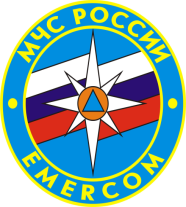 «Защита населения от чрезвычайных ситуаций, обеспечение первичных мер пожарной безопасности и безопасности людей на водных объектах на 2014-2016 годы»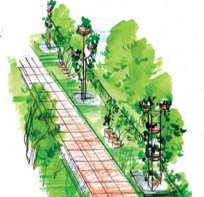 «Развитие жилищно-коммунального комплекса и повышение энергетической эффективности на 2014 - 2016 годы»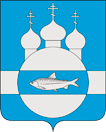 «Развитие муниципальной службы сельского поселения Полноват на 2014-2016 годы»Отчетный годОбъем бюджетных ассигнований на реализацию,         тыс. руб.Фактические объемы бюджетных ассигнований на реализацию муниципальной программы,  тыс. руб.Процент исполнения Выполнение по целевым показателям2014141,078,555,7%100%2015114,9114,9100%93,4%201675,675,6100%100%Отчетный годОбъем бюджетных ассигнований на реализацию,         тыс. руб.Фактические объемы бюджетных ассигнований на реализацию муниципальной программы,  тыс. руб.Процент исполнения Выполнение по целевым показателям20145019,0            4260,685%100%20159576,29169,496%99,4%20164521,74353,996%100%Отчетный годОбъем бюджетных ассигнований на реализацию,         тыс. руб.Фактические объемы бюджетных ассигнований на реализацию муниципальной программы,  тыс. руб.Процент исполнения Выполнение по целевым показателям201486,0             31,636,7%100%201578,862,178,8%100%201632,232,2100%100%